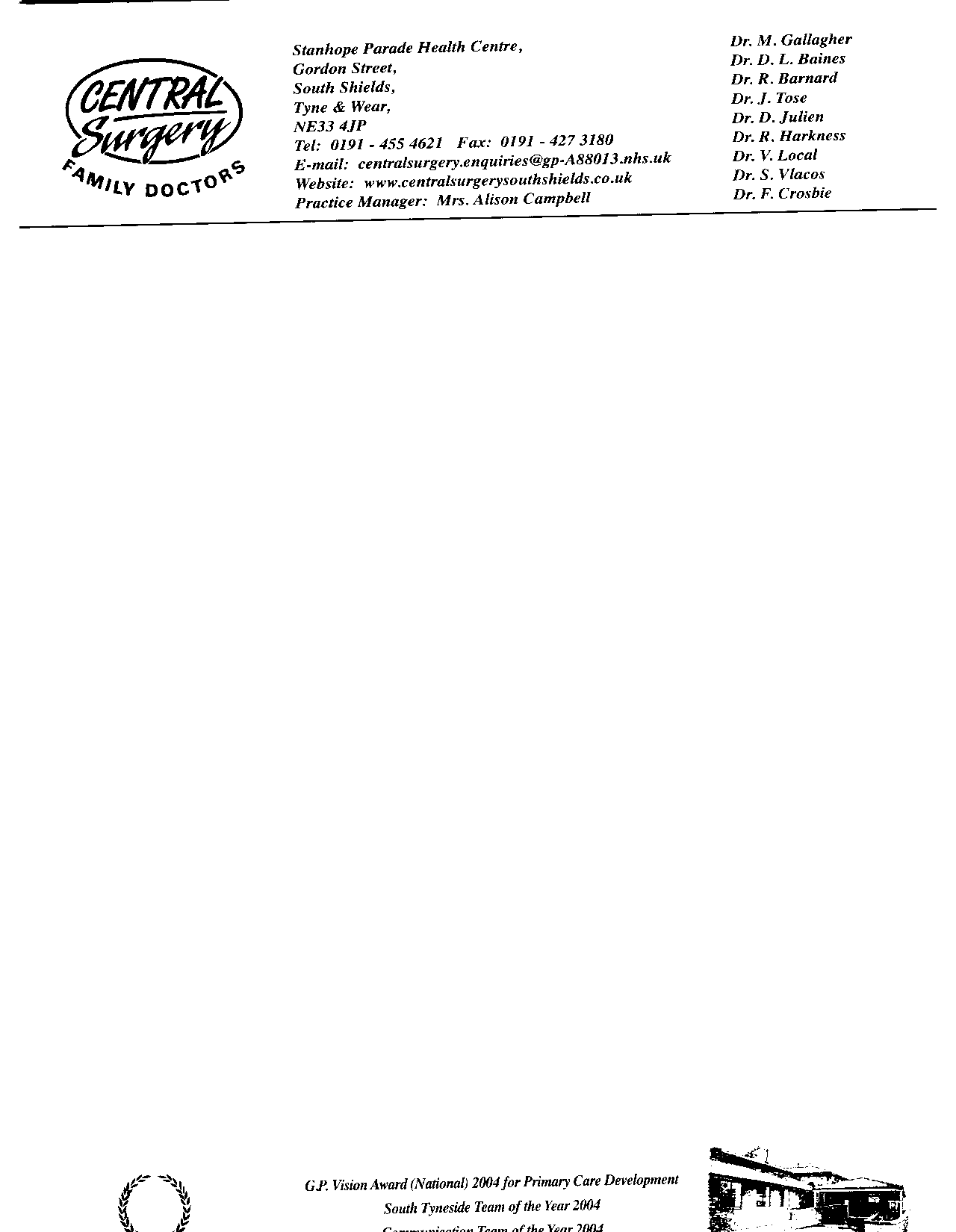 Friends and Family Test  - Responses January 2017We received a total of 72 responsesQuestion asked was – How likely are you to recommend our GP practice to friends and family if they needed similar care or treatment?Responses:Extremely Likely		50Likely				17Neither likely or unlikely	 3Unlikely		  	 0Extremely unlikely		 2 Below are some of the comments out of these 72 formsPositiveI had a very positive and caring experience, the only way to improve would be to expand the surgery, staffed with equally fabulous peopleIt’s excellent, happy with current serviceAlways a good serviceNegative (or could be improved)Wax removal service, as when referred it takes 6-8 weeksSometimes long waits at receptionWaiting time on phone to make appointmentsEveryone could say their names on answering the telephoneAppointments for shift workers